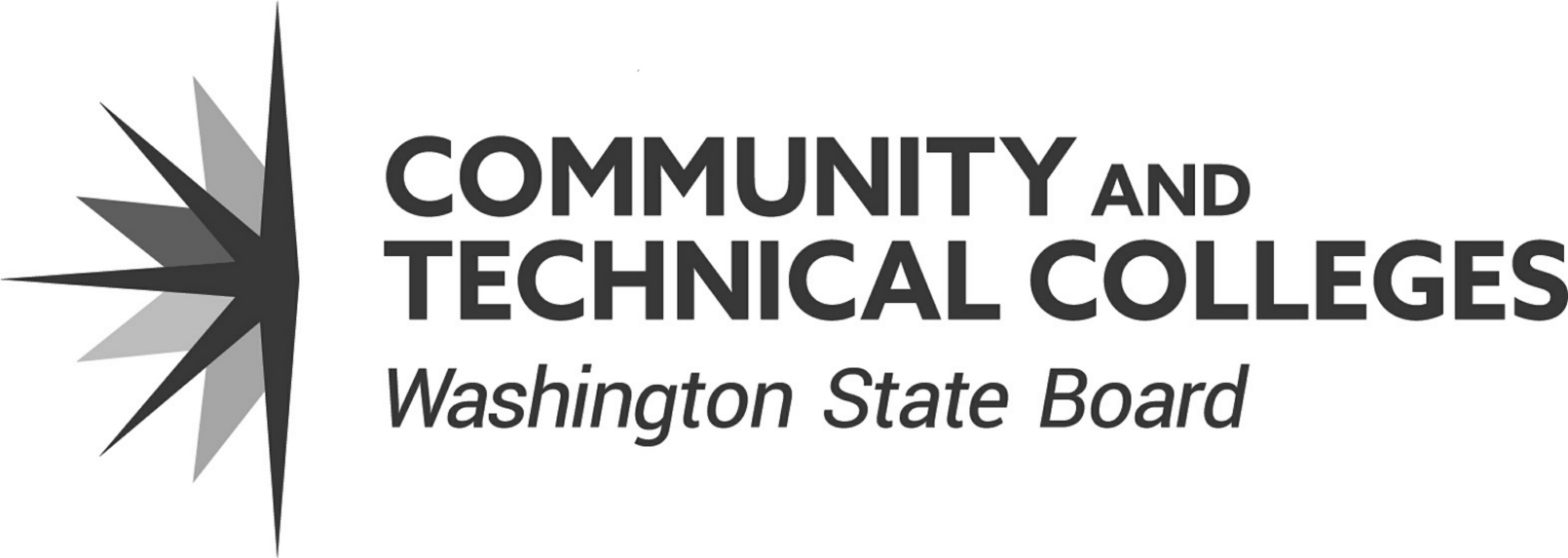 In 2019, the Workforce Education Investment Act (WEIA) passed House Bill 2158 providing a funding mechanism for numerous investments in higher education in the state. It included creating the Washington College Grant as an entitlement program, identified funding for nurse educators and high demand faculty salary increases, and provided funding for fully mobilizing Guided Pathways. The first year of this funding was allocated to the colleges in two ways: $100,000 for each college for Guided Pathways planning work, and $20 million for nurse educator salaries distributed to individual colleges based on headcount. The second year of this funding, expanded Guided Pathways funding and included high demand salary funding.As part of the Workforce Education Investment Act legislation, an oversight board was established. Their primary responsibility is to account for the effectiveness of these funds. To do this, an annual report is required to be submitted to the Legislature by December.In order to address this required reporting, we need your help! We need each college to complete the following survey so we can populate our section of the report to the oversight board. Please complete this work by Thursday, September 2, 2021. We appreciate your help in making this happen!How did you invest the 2020-2021 Guided Pathways funds at your college?What Guided Pathways Priority area did that investment support? Please select from the dropdown below:What do you anticipate will be a result of that investment?4. Did COVID related economic and budget uncertainty impact your investment decisions?   Yes No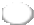 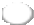 If yes, please describe how your investment decisions were impacted.1. Did your college add to nursing faculty base salaries?   Yes No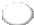 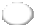 What was the percentage salary increase on average?3. Did your college provide stipends for nursing faculty from this funding?   Yes No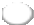 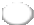 4. Were you able to fill existing nursing faculty positions with this funding?   Yes No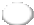 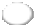 If so, how many?5. Did you hire additional nursing faculty with this funding?   Yes No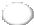 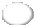 If so, how many?What was your previous staffing level?7. Have you been able to see improved retention for nursing faculty?   Yes No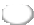 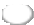 8. If you did a search this year for nursing faculty, did you see increases in the number of applications?   Yes No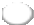 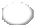 9. Did you expand the number of nursing student enrollment?   Yes No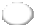 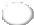 If so, by how many and what was the size of your previous nursing student enrollment?If you purchased nursing equipment, how did it improve the quality or capacity of your program?Please provide any additional context needed to explain the decisions made with funding provided.CIP Code List1. Did your college add to high demand faculty base salaries?   Yes No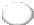 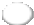 If yes, what was the percentage salary increase on average?2. Did your college hire additional faculty in high demand areas?   Yes No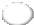 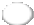 3. If you did a search this year for high demand faculty, did you see an increase in the number of applications?   Yes No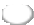 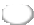 4. Did you, or do you, plan to increase the number of students served with this additional funding?   Yes No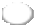 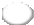 If yes, how many?5. Which programs were identified as high demand?* 6. Did you include any high demand programs/courses not on the SBCTC list? (See link to the SBCTC CIP Code list at the top of the page if needed)   Yes No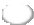 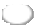 If so, please share.7. Please provide any additional context needed to explain the decisions made with funding provided.* 1. Contact InformationNameCollegeEmail AddressPhone Number